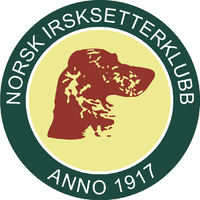 NISK avd.?OPPGJØRSSKJEMA FOR INSTRUKTØRER/ HONORAR Evt, kopi av regler/styrevedtak ifht detteNår kurset er ferdig sendes skjema med underskrift på e-post til kasserer Kasserers e-post adresse DatounderskriftKURSANTALL GANGER TOTALT  NAVN INSTRUKTØRKONTONUMMER INSTRUKTØRDATO FOR OPPMØTEKOMMENTARER